     JÍDELNÍČEK                                          Týden od 17.1.-21.1. 2022                                                           AlergenyPondělí:              Přesnídávka                Rohlík, kapiová pomazánka, zelenina, voda, čaj                                           1,3,7	Oběd                           Květáková polévka, čaj, voda s pomerančem, ovoce (O)			          Hrachová kaše, sázené vejce, chléb, ster.okurek                                            1,3,7	Svačinka                     Čokoládové kuličky s mlékem, ovoce, čaj                                                     1,3,7                                    Úterý: 	Přesnídávka                Chléb, cizrnová pomazánka, voda s citrónem, čaj, zelenina                         1,3,7	Oběd                           Špenátová polévka s lupínky, čaj, voda s citrónem                                                  Rybí karbanátky, bramborová kaše, zelenina                                                 1,3,4,7            Svačinka                      Sýrový uzel, zeleninový talíř, mléko, čaj, zelenina                                        1,3,7Středa:	Přesnídávka	         Rohlík, masová pomazánka, čaj, voda, zelenina                                              1,3,7             Oběd                           Kuřecí vývar s kapáním, čaj, džus                                                 Rajská omáčka, masové kuličky, těstoviny                                                     1,3,7,9	Svačina		          Chléb, lučina, čaj, mléko, ovoce                                                                      1,3,7Čtvrtek: 	Přesnídávka	         Toustový chléb, vajíčková pomazánka s mrkví, čaj, voda, zelenina                1,3,7             Oběd		         Drožďová polévka s bramborem, čaj, džus                                                Těstovinový salát s kuřecím masem                                                                1,3,7            Svačina                        Cereální medvídek, čaj, kakao, ovoce                                                             1,3,7Pátek:                                            	Přesnídávka               Chléb, pomazánka z tresčích jater, voda s citrónem, čaj, zelenina                   1,3,4,7             Oběd		         Čočková polévka, voda, čaj                                                V. nudličky po čínsku se zeleninou, rýže                                                         1,3,7	Svačina		         Jogurt, rohlík, čaj, voda, ovoce                                                                          1,3,7               Pitný režim zajištěn po celou dobu provozuOvoce nebo zelenina je podávána k jídlu každý den.Čísla u pokrmů označují druh alergenu. Seznam alergenu je vyvěšen vedle jídelníčku.	(O) – ovoce jen pro dospělé                                                                  DOBROU CHUŤ!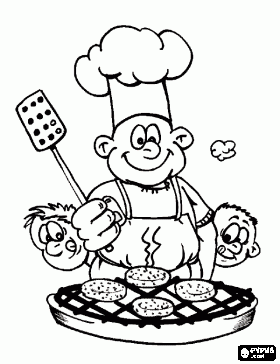   Jana Juráňová		                                                                                                                Hana Tkadlecová:                  (provozní)										   (kuchařka)